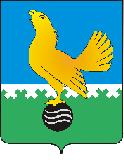 Ханты-Мансийский автономный округ-Юграмуниципальное образованиегородской округ город Пыть-Ях АДМИНИСТРАЦИЯ ГОРОДАтерриториальная комиссия по делам несовершеннолетних и защите их прав                                                                                                  www.pyadm.ru e-mail: adm@gov86.org                                                                                                                                                 e-mail: kdn@gov86org.ruг.   Пыть-Ях,  1 мкр.,  дом  № 5,  кв.  № 80                                                                           р/с 40101810900000010001 Ханты-Мансийский автономный округ-Югра                                                                            УФК по ХМАО-ЮгреТюменская      область     628380                                               МКУ Администрация г. Пыть-Яха, л\с 04873033440)тел.  факс  (3463)  46-62-92,   тел. 46-05-89,                                              РКЦ Ханты-Мансийск г. Ханты-Мансийск42-11-90,  46-05-92,  46-66-47                                                                                  ИНН 8612005313   БИК 047162000                                                                                                                    ОКАТМО 71885000 КПП 861201001                                                                                                                                    КБК 04011690040040000140ПОСТАНОВЛЕНИЕ15.11.2017	№ 427Актовый зал администрации города Пыть-Яха по адресу: г. Пыть-Ях, 1 мкр. «Центральный», д. 18а, в 14-30 часов (сведения об участниках заседания указаны в протоколе заседания территориальной комиссии).О результатах мониторинга исполнения постановлений территориальной комиссии за октябрь 2017 годаВо исполнение пункта 3.1 постановления № 3 от 11.01.2017 и плана работы на 2017 год территориальной комиссии по делам несовершеннолетних и защите их прав при администрации города Пыть-Яха был проведен мониторинг исполнения постановлений территориальной комиссии за октябрь 2017 года.В результате проведенного мониторинга было установлено, что с начала 2017 года (в октябре 2017 года) территориальной комиссией было проведено 29 (2) заседаний, на которых было принято 408 (19) постановлений, из них 225 (10) постановлений, содержащих 1229 (38) различных поручений субъектам системы профилактики безнадзорности и правонарушений.По состоянию на 01.01.2017 (01.10.2017) на контроле стояло 97 (95) постановлений территориальной комиссии, содержащих 736 (541) поручений. С начала года (в течение октября 2017 года) было снято с контроля 224 (7) постановлений (1423 (37) поручений).По состоянию на 01.11.2017 стоят на контроле:98 постановлений территориальной комиссии (в т.ч. 10 принятых в 2016 году), содержащих 542 поручения.До настоящего времени не исполнены постановления территориальной комиссии со сроком исполнения до 01.11.2017:ОМВД России по городу Пыть-Яху:пункт 8 постановления № 470 от 23.12.2016 (срок до 20.07.2017, 01.08.2017, 01.09.2017, 01.10.2017, 01.11.2017);пункт 9.1 постановления № 107 от 09.03.2017 (срок до 05.10.2017)пункт 2.2 постановления № 184 от 10.05.2017 (срок до 14.06.2017/20.07.2017/20.10.2017);пункт 3.3 постановления № 215 от 31.05.2017 (срок до 21.06.2017/20.07.2017/20.10.2017);пункт 4 постановления № 254 от 28.06.2017 (срок до 10.07.2017/20.10.2017);пункт 5 постановления № 257 от 28.06.2017 (срок до 10.07.2017/20.10.2017);пункт 5 постановления № 261 от 28.06.2017 (срок до 10.07.2017/20.10.2017);пункт 6 постановления № 267 от 12.07.2017 (срок до 31.07.2017/20.10.2017);пункт 2 постановления № 277 от 19.07.2017 (срок до 18.08.2017/20.10.2017);пункт 3 постановления № 288 от 02.08.2017 (срок до 02.09.2017/20.10.2017);пункт 2.2 постановления № 327 от 23.08.2017 (срок до 27.09.2017/20.10.2017);пункт 6 постановления № 341 от 23.08.2017 (срок до 01.10.2017/20.10.2017);пункт 6 постановления № 342 от 23.08.2017 (срок до 15.09.2017/20.10.2017);пункт 2 постановления № 380 от 20.09.2017 (срок до 10.10.2017);пункт 7 постановления № 382 от 20.09.2017 (срок до 10.10.2017);пункт 6 постановления № 384 от 20.09.2017 (срок до 20.10.2017).Следственным отделом по городу Пыть-Ях СУ СК РФ по ХМАО – Югре:пункт 3 постановления № 137 от 22.03.2017 (срок до 10.07.2017/10.10.2017/20.10.2017).Сургутским ЛО МВД России на транспорте:пункт 3 постановления № 137 от 22.03.2017 (срок до 10.07.2017/10.10.2017/20.10.2017).Пыть-Яхской местной городской молодежной общественной организации «Активист»:пункт 5 постановления № 173 от 26.04.2017 (срок до 10.10.2017).Отделом по городу Пыть-Яху федеральной службы судебных приставов УФССП по ХМАО – Югре:пункт 2 постановления № 214 от 31.05.2017 (срок до 05.07.2017/20.10.2017).Отделом по транспорту, дорогам и благоустройству управления по жилищно-коммунальному комплексу, транспорту и дорогам администрации города Пыть-Яха:пункт 5 постановления № 36 от 25.01.2017 (срок до 10.10.2017).На основании изложенного, руководствуясь п. 13 ст. 15 Закона Ханты-Мансийского автономного округа-Югры от 12.10.2005 № 74-оз «О комиссиях по делам несовершеннолетних и защите их прав в Ханты-Мансийском автономном округе-Югре и наделении органов местного самоуправления отдельными государственными полномочиями по созданию и осуществлению деятельности комиссий по делам несовершеннолетних и защите их прав»,ТЕРРИТОРИАЛЬНАЯ КОМИССИЯ ПОСТАНОВИЛА:Мониторинг исполнения постановлений территориальной комиссии по делам несовершеннолетних и защите их прав при администрации города Пыть-Яха за октябрь 2017 года принять к сведению.Руководителям субъектов системы профилактики безнадзорности и правонарушений несовершеннолетних, а также организаций и отделов, указанных в установочной части постановления:Принять меры к недопущению неисполнения постановлений территориальной комиссии, о чем уведомить территориальную комиссию в срок до 25.12.2017.Обеспечить исполнение постановлений, указанных в установочной части (за исключением снятых с контроля пунктом 4 данного постановления) в срок до 15.12.2017.Начальнику отдела по городу Пыть-Яху федеральной службы судебных приставов УФССП по ХМАО – Югре (Г.Н. Большаков):Представить в территориальную комиссию информацию о принимаемых в 2017 году мерах по защите имущественных прав детей, в части получения ими алиментов, в срок до 01.12.2017.Пункт 8 (со сроком исполнения до 20.10.2017) постановления территориальной комиссии № 470 от 23.12.2016, пункт 2 постановления территориальной комиссии № 214 от 31.05.2017, пункт 6 постановления территориальной комиссии № 267 от 12.07.2017, пункт 6 постановления территориальной комиссии № 341 от 23.08.2017, пункт 6 постановления территориальной комиссии № 342 от 23.08.2017 снять с контроля в связи с утратой актуальности  (в т.ч. с истечением срока давности привлечения к административной ответственности).Начальнику отдела по осуществлению деятельности территориальной комиссии по делам несовершеннолетних и защите их прав администрации города Пыть-Яха (А.А. Устинов):обеспечить размещение постановления территориальной комиссии на официальном сайте администрации города Пыть-Яха в срок до 20.11.2017.Председательствующий на заседании: председатель территориальной комиссии	А.П. Золотых